MASSACHUSETTS DEPARTMENT OF ELEMENTARY AND SECONDARY EDUCATIONCOORDINATED PROGRAM REVIEW REPORTOld Colony Regional Vocational Technical High SchoolSCOPE OF COORDINATED PROGRAM REVIEWS	3COORDINATED PROGRAM REVIEW ELEMENTS	4REPORT INTRODUCTION	7DEFINITION OF COMPLIANCE RATINGS	9LEGAL STANDARDS, COMPLIANCE RATINGS AND FINDINGS:	10SPECIAL EDUCATION	11CIVIL RIGHTS AND OTHER RELATED GENERAL EDUCATION REQUIREMENTS	14CAREER/VOCATIONAL TECHNICAL EDUCATION	19MASSACHUSETTS DEPARTMENT OF ELEMENTARY AND SECONDARY EDUCATIONCOORDINATED PROGRAM REVIEW REPORTOld Colony Regional Vocational Technical High SchoolSCOPE OF COORDINATED PROGRAM REVIEWS As one part of its accountability system, the Department of Elementary and Secondary Education oversees local compliance with education requirements through the Coordinated Program Review (CPR). All reviews cover selected requirements in the following areas:Special Education (SE)selected requirements from the federal Individuals with Disabilities Education Act (IDEA-2004); the federal regulations promulgated under that Act at 34 CFR Part 300; M.G.L. c. 71B, and the Massachusetts Board of Education’s Special Education regulations (603 CMR 28.00), as amended effective March 1, 2007. The 2017 - 2018 Web-based Monitoring System (WBMS) districts conducted self-assessments across all criteria.Civil Rights Methods of Administration and Other General Education Requirements (CR)selected federal civil rights requirements, including requirements under Title VI of the Civil Rights Act of 1964; the Equal Educational Opportunities Act of 1974; Title IX of the Education Amendments of 1972; Section 504 of the Rehabilitation Act of 1973, and Title II of the Americans with Disabilities Act of 1990, together with selected state requirements under M.G.L. c. 76, Section 5 as amended by Chapter 199 of the Acts of 2011 and M.G.L. c. 269 §§ 17 through 19.selected requirements from the Massachusetts Board of Education’s Physical Restraint regulations (603 CMR 46.00).selected requirements from the Massachusetts Board of Education’s Student Learning Time regulations (603 CMR 27.00).various requirements under other federal and state laws.The 2017 - 2018 Web-based Monitoring System (WBMS) districts conducted self-assessments across all criteria.English Learner Education (ELE) in Public Schoolsselected requirements from M.G.L. c. 71A, the state law that governs the provision of education to limited English proficient students, and 603 CMR 14.00, as well as the No Child Left Behind Act of 2001 and Title VI of the Civil Rights Act of 1964.  During the 2017 - 2018 school year, all districts that enroll limited English proficient students will be reviewed using a combination of updated standards and a self-assessment instrument overseen by the Department’s Office of English Language Acquisition and Academic Achievement (OELAAA), including a request for information regarding ELE programs and staff qualifications.Some reviews also cover selected requirements in: College, Career and Technical Education (CCTE) college, career and technical education programs under the federal Carl D. Perkins Vocational and Technical Education Act of 1998 and M.G.L. c. 74.Districts providing Title I services participate in Title I program monitoring during the same year they are scheduled for a Coordinated Program Review. Details regarding the Title I program monitoring process are available at: http://www.doe.mass.edu/titlei/monitoring.COORDINATED PROGRAM REVIEW ELEMENTSTeam:	Depending upon the size of a school district and the number of programs to be reviewed, a team of one to eight Department staff members conducts onsite activities over two to five days in a school district or charter school.Timing:	Each school district and charter school in the Commonwealth is scheduled to receive a Coordinated Program Review every six years and a mid-cycle special education follow-up visit three years after the Coordinated Program Review; approximately 68 school districts and charter schools are scheduled for Coordinated Program Reviews in 2017 - 2018, of which all  districts participated in the Web-based Monitoring System (WBMS).  The Department’s                    2017 - 2018 schedule of Coordinated Program Reviews is posted on the Department’s web site at <<http://www.doe.mass.edu/pqa/review/cpr/schedule.html>>.  The statewide six-year Program Review cycle, including the Department’s Mid-cycle follow-up monitoring schedule, is posted at <<http://www.doe.mass.edu/pqa/review/cpr/6yrcycle.html>>.Criteria:	The Program Review criteria for each WBMS review begins with the district/school conducting a self-assessment across all 56 current special education criteria and 26 civil rights criteria.  The Office of Public School Monitoring through its Desk Review procedures examines the district/school’s self-assessment submission and determines which criteria will be followed–up on through onsite verification activities. For more details, please see the section on The Web-based Approach to Special Education and Civil Rights Monitoring at the beginning of the School District Information Package for Special Education and Civil Rights.The requirements selected for review in all of the regulated programs are those that are most closely aligned with the goals of the Massachusetts Education Reform Act of 1993 to promote student achievement and high standards for all students.WBMS Methods: Methods used in reviewing special education and civil rights programs include:Self-Assessment Phase:District/school review of special education and civil rights documentation for required elements including document uploads. Upon completion of this portion of the district/school’s self-assessment, it is submitted to the Department for review.District/school review of a sample of special education student records selected across grade levels, disability categories and level of need. Additional requirements for the appropriate selection of the student record sample can be found in Appendix II: Student Record Review Procedures of the School District Information Package for Special Education.Upon completion of these two portions of the district/school’s self-assessment, it is submitted to the Department for review.On-site Verification Phase: Includes activities selected from the following;Interviews of administrative, instructional, and support staff consistent with those criteria selected for onsite verification.Interviews of parent advisory council (PAC) representatives and other telephone interviews, as requested, by other parents or members of the general public.Review of student records for special education: The Department may select a sample of student records from those the district reviewed as part of its self-assessment, as well as records chosen by the Department from the special education student roster. The onsite team will conduct this review, using standard Department procedures, to determine whether procedural and programmatic requirements have been implemented.Surveys of parents of students with disabilities: Parents of students with disabilities are sent a survey that solicits information regarding their experiences with the district’s implementation of special education programs, related services, and procedural requirements.Observation of classrooms and other facilities: The onsite team visits a sample of classrooms and other school facilities used in the delivery of programs and services to determine general levels of compliance with program requirements.Review of additional documents for special education or civil rights.Methods for all other programs in the Coordinated Program Review:Review of documentation about the operation of the charter school or district's programs.Interviews of administrative, instructional, and support staff across all grade levels.Telephone interviews as requested by other parents or members of the general public.Review of student records for English learner education and college, career and technical education:  The Department selects a representative sample of student records for the onsite team to review, using standard Department procedures, to determine whether procedural and programmatic requirements have been implemented.Surveys of parents of English learners whose files are selected for the record review are sent a survey of their experiences with the district's implementation of the English learner education program and related procedural requirements.Observation of classrooms and other facilities: The onsite team visits a sample of classrooms and other school facilities used in the delivery of programs and services to determine general levels of compliance with program requirements.Report:	Preparation: At the end of the onsite visit, the onsite team will hold an informal exit meeting to summarize its comments for the superintendent or charter school leader and anyone else he or she chooses.  Within approximately 45 business days of the onsite visit, the onsite chairperson will forward to the superintendent or charter school leader (and collaborative director where applicable) a Draft Report containing comments from the Program Review.  The Draft Report comments for special education and civil rights are provided to the district/school on-line through the Web-based Monitoring System (WBMS).  These comments will, once the district has had a chance to respond, form the basis for any findings by the Department.  The district (and collaborative) will then have 10 business days to review the report for accuracy before the publication of a Final Report with ratings and findings (see below).  The Final Report will be issued within approximately 60 business days of the conclusion of the onsite visit and posted on the Department’s website at <http://www.doe.mass.edu/pqa/review/cpr/reports/>.Content of Final Report:Ratings. In the Final Report, the onsite team gives a rating for each compliance criterion it has reviewed; those ratings are “Commendable,” “Implemented,” “Implementation in Progress,” “Partially Implemented,” “Not Implemented,” and “Not Applicable.” “Implementation in Progress,” used for criteria containing new or updated legal requirements, means that the district has implemented any old requirements contained in the criterion and is training staff or beginning to implement the new requirements in such a way that the onsite team anticipates that the new requirements will be implemented by the end of the school year.Findings. The onsite team includes a finding in the Final Report for each criterion that it rates “Commendable,” “Partially Implemented,” “Not Implemented,” or “Implementation in Progress,” explaining the basis for the rating. It may also include findings for other related criteria.Response:	Where criteria are found “Partially Implemented” or “Not Implemented,” the district or charter school must propose corrective action to bring those areas into compliance with the relevant statutes and regulations.  This corrective action plan (CAP) will be due to the Department within 20 business days after the issuance of the Final Report and is subject to the Department’s review and approval.  Department staff will offer districts and charter schools technical assistance on the content and requirements for developing an approvable CAP.Department staff will also provide ongoing technical assistance as the school or district is implementing the approved corrective action plan. School districts and charter schools must demonstrate effective resolution of noncompliance identified by the Department as soon as possible but in no case later than one year from the issuance of the Department’s Final Program Review Report.INTRODUCTION TO THE FINAL REPORTThe Massachusetts Department of Elementary and Secondary Education conducted a Coordinated Program Review of Old Colony Regional Vocational Technical High School during the week of April 2, 2018 to evaluate the implementation of selected criteria in the program areas of special education, civil rights and other related general education requirements, English learner education, and college, career and technical education. The team appreciated the opportunity to interview staff and parents, to observe classroom facilities and to review the programs underway in the district.The Department is submitting the following Coordinated Program Review Report containing findings made pursuant to this onsite visit. In preparing this report, the team reviewed extensive written documentation regarding the operation of the district's programs, together with information gathered by means of the following Department program review methods: Interviews of:Administrative staffTeaching and support services staffSpecial education parentCollege, career and technical education Program Advisory Committee membersCollege, career and technical education studentsStudent record reviews:Special education student recordsCollege, career and technical education student recordsSurveys:Parents of students with disabilitiesObservations of classrooms and other facilities *Please note, that at the time of the onsite review, there were no English learners in the district.The report includes findings in the program areas reviewed organized under nine components.  These components are: Component I: Assessment of StudentsComponent II: Student Identification and Program PlacementComponent III: Parent and Community InvolvementComponent IV: Curriculum and InstructionComponent V: Student Support ServicesComponent VI: Faculty, Staff and AdministrationComponent VII: FacilitiesComponent VIII: Program EvaluationComponent IX: Recordkeeping and Fund UseOld Colony Regional Vocational Technical High School SUMMARY OF COMPLIANCE CRITERIA RATINGS 27  zero zero 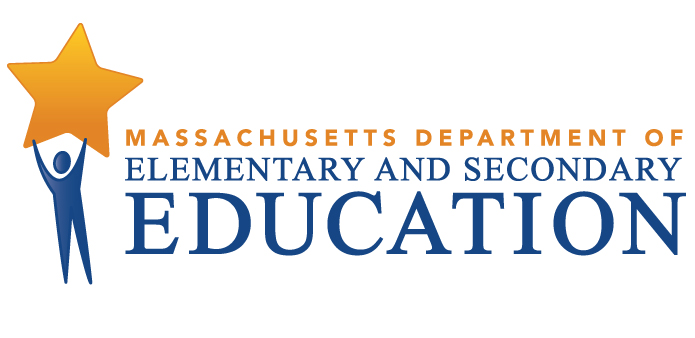 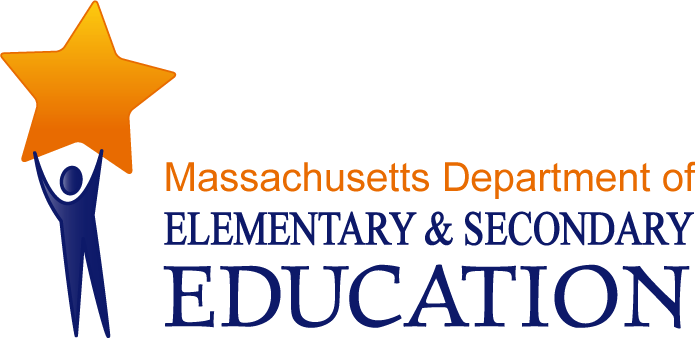 Old Colony Regional Vocational Technical High SchoolCOORDINATED PROGRAM REVIEWREPORT OF FINDINGSDates of Onsite Visit: April 2-4, 2018Date of Draft Report: June 1, 2018Date of Final Report: September 5, 2018Action Plan Due: October 3, 2018Department of Elementary and Secondary Education Onsite Team Members:Jesee Kihiko, Office of Public School Monitoring (PSM) ChairDebora Conover, PSMSibel Hughes, Office of Language Acquisition (OLA) ChairLawrence DeSalvatore, Office for College, Career and Technical Education (CCTE) ChairLisa Sandler, CCTEDavid Edmonds, CCTEJeffrey RileyCommissioner of Elementary and Secondary Education    The district conducted a self-assessment and the Department reviewed all of the criteria in the specific program areas.  The Coordinated Program Review Report includes those criteria that were found by the team to be implemented in a “Commendable” manner, as well as criteria receiving a rating of "Partially Implemented," "Not Implemented," or “Implementation in Progress.” (Refer to the “Definition of Compliance Ratings” section of the report.) Program Review Reports no longer include criteria receiving a rating of “Implemented” or “Not Applicable.”  This change will allow the district and the Department to focus their efforts on those areas requiring corrective action.  For those criteria receiving a rating of “Partially Implemented” or “Not Implemented,” the district or charter school must propose to the Department corrective actions to bring those areas into compliance with the controlling statute or regulation. For any criteria receiving a rating of “Implementation in Progress,” the district must indicate the steps the district will continue to take in order to fulfill the regulatory requirements. Districts are expected to incorporate the corrective actions into their district and school improvement plans, including their professional development plans.DEFINITION OF COMPLIANCE RATINGSDEFINITION OF COMPLIANCE RATINGSCommendableAny requirement or aspect of a requirement implemented in an exemplary manner significantly beyond the requirements of law or regulation.ImplementedThe requirement is substantially met in all important aspects.Implementation in ProgressThis rating is used for criteria containing new or updated legal requirements and means that the district has implemented any old requirements contained in the criterion and is training staff or beginning to implement the new requirements in such a way that the onsite team anticipates that the new requirements will be implemented by the end of the school year.Partially ImplementedThe requirement, in one or several important aspects, is not entirely met.Not ImplementedThe requirement is totally or substantially not met.Not Applicable The requirement does not apply to the school district or charter school.Special EducationCivil Rights and Other General Education RequirementsEnglish Learner EducationCollege/Career/ TechnicalEducationIMPLEMENTEDSE 1, SE 2, SE 3, SE 3A, SE 4, SE 5, SE 6, SE 7, SE 8, SE 9, SE 9A, SE 10, SE 11, SE 12, SE 13, SE 14, SE 15, SE 18A, SE 18B, SE 19, SE 20, SE 21, SE 22, SE 24, SE 25, SE 25A, SE 25B, SE 26, SE 27, SE 29, SE 33, SE 34, SE 35, SE 36, SE 41, SE 43, SE 44, SE 45, SE 46, SE 47, SE 48, SE 49, SE 50, SE 51, SE 52, SE 52A, SE 53, SE 54, SE 55, SE 56, SE 59CR 3, CR 6, CR 7, CR 7A, CR 7B, CR 7C, CR 8, CR 9, CR 10, CR 10A, CR 10B, CR 11A, CR 12A, CR 13, CR 14, CR 15, CR 18, CR 18A, CR 20, CR 21, CR 22, CR 23, CR 24, CR 25, CR 26AELE 3, ELE 10CCTE 1, CCTE 3 CCTE 4, CCTE 6, CCTE 7, CCTE 8, CCTE 9A, CCTE 9B, CCTE 11, CCTE 12, CCTE 13, CCTE 14, CCTE 15, CCTE 19, CCTE 23, CCTE 24, CCTE 25PARTIALLYIMPLEMENTEDSE 32, SE 40CR 10C, CR 16, CR 17ACCTE 5, CCTE 10,CCTE 18, CCTE 20, CCTE 21, CCTE 22NOT IMPLEMENTEDCCTE 2NOT APPLICABLESE 16, SE 17, SE 37, SE 38, SE 39, SE 42ELE 1, ELE 2, ELE 4, ELE 5, ELE 6, ELE 7, ELE 8, ELE 9, ELE 13, ELE 14, ELE 15, ELE 17, ELE 18CCTE 16CRITERIONNUMBERLegal StandardLegal StandardLegal StandardLegal StandardSE 32Parent advisory council for special education The school district has established a district-wide parent advisory council on special education.Membership on the council is offered to all parents of students with disabilities and other interested parties.The parent advisory council duties include but are not limited to: advising the district on matters that pertain to the education and safety of students with disabilities; meeting regularly with school officials to participate in the planning, development, and evaluation of the school district’s special education programs.The parent advisory council has established by-laws regarding officers and operational procedures.The parent advisory council receives assistance from the school committee without charge, upon reasonable notice, and subject to the availability of staff and resources.The school district conducts, in cooperation with the parent advisory council, at least one workshop annually within the district on the rights of students and their parents and guardians under the state and federal special education laws.Parent advisory council for special education The school district has established a district-wide parent advisory council on special education.Membership on the council is offered to all parents of students with disabilities and other interested parties.The parent advisory council duties include but are not limited to: advising the district on matters that pertain to the education and safety of students with disabilities; meeting regularly with school officials to participate in the planning, development, and evaluation of the school district’s special education programs.The parent advisory council has established by-laws regarding officers and operational procedures.The parent advisory council receives assistance from the school committee without charge, upon reasonable notice, and subject to the availability of staff and resources.The school district conducts, in cooperation with the parent advisory council, at least one workshop annually within the district on the rights of students and their parents and guardians under the state and federal special education laws.Parent advisory council for special education The school district has established a district-wide parent advisory council on special education.Membership on the council is offered to all parents of students with disabilities and other interested parties.The parent advisory council duties include but are not limited to: advising the district on matters that pertain to the education and safety of students with disabilities; meeting regularly with school officials to participate in the planning, development, and evaluation of the school district’s special education programs.The parent advisory council has established by-laws regarding officers and operational procedures.The parent advisory council receives assistance from the school committee without charge, upon reasonable notice, and subject to the availability of staff and resources.The school district conducts, in cooperation with the parent advisory council, at least one workshop annually within the district on the rights of students and their parents and guardians under the state and federal special education laws.Parent advisory council for special education The school district has established a district-wide parent advisory council on special education.Membership on the council is offered to all parents of students with disabilities and other interested parties.The parent advisory council duties include but are not limited to: advising the district on matters that pertain to the education and safety of students with disabilities; meeting regularly with school officials to participate in the planning, development, and evaluation of the school district’s special education programs.The parent advisory council has established by-laws regarding officers and operational procedures.The parent advisory council receives assistance from the school committee without charge, upon reasonable notice, and subject to the availability of staff and resources.The school district conducts, in cooperation with the parent advisory council, at least one workshop annually within the district on the rights of students and their parents and guardians under the state and federal special education laws.State RequirementsState RequirementsFederal RequirementsFederal RequirementsM.G.L. c. 71B, § 3; 603 CMR 28.03(1)(a)(4); 28.07(4)M.G.L. c. 71B, § 3; 603 CMR 28.03(1)(a)(4); 28.07(4)Rating:Partially Implemented District Response Required:YesDepartment of Elementary and Secondary Education Findings:A review of documentation and staff interviews indicated that the district has not established a functioning parent advisory council (PAC) that advises on matters pertaining to the education and safety of students with disabilities, and meets regularly with school officials to participate in the planning, development, and evaluation of the school's special education programs.CRITERIONNUMBERLegal StandardLegal StandardLegal StandardLegal StandardSE 40Instructional grouping requirements for students aged five and olderThe size and composition of instructional groupings for eligible students receiving services outside the general education classroom are compatible with the methods and goals stated in each student's IEP.Instructional grouping size requirements are maximum sizes and the school district exercises judgment in determining appropriate group size and supports for smaller instructional groups serving students with complex special needs.When eligible students are assigned to instructional groupings outside of the general education classroom for 60% or less of the students’ school schedule, group size does not exceed 8 students with a certified special educator,12 students if the certified special educator is assisted by 1 aide, and16 students if the certified special educator is assisted by 2 aidesFor eligible students served in settings that are substantially separate, serving solely students with disabilities for more than 60% of the students’ school schedule, the district provides instructional groupings that do not exceed 8 students to 1 certified special educator or 12 students to 1 certified special educator and 1 aide.After the school year has begun, if instructional groups have reached maximum size as delineated in paragraphs 3 and 4 of this criterion, the Administrator of Special Education and the certified special educator(s) providing services in an instructional group may decide to increase the size of an instructional grouping by no more than two additional students if the additional students have compatible instructional needs and then can receive services in their neighborhood school.In such cases, the Administrator provides written notification to the Department and the parents of all group members of the decision to increase the instructional group size and the reasons for such decision.  Such increased instructional group sizes are in effect only for the year in which they are initiated.The district takes all steps necessary to reduce the instructional groups to the sizes outlined in paragraph 3 or 4 of this criterion for subsequent years.  Such steps are documented by the district.Instructional grouping requirements for students aged five and olderThe size and composition of instructional groupings for eligible students receiving services outside the general education classroom are compatible with the methods and goals stated in each student's IEP.Instructional grouping size requirements are maximum sizes and the school district exercises judgment in determining appropriate group size and supports for smaller instructional groups serving students with complex special needs.When eligible students are assigned to instructional groupings outside of the general education classroom for 60% or less of the students’ school schedule, group size does not exceed 8 students with a certified special educator,12 students if the certified special educator is assisted by 1 aide, and16 students if the certified special educator is assisted by 2 aidesFor eligible students served in settings that are substantially separate, serving solely students with disabilities for more than 60% of the students’ school schedule, the district provides instructional groupings that do not exceed 8 students to 1 certified special educator or 12 students to 1 certified special educator and 1 aide.After the school year has begun, if instructional groups have reached maximum size as delineated in paragraphs 3 and 4 of this criterion, the Administrator of Special Education and the certified special educator(s) providing services in an instructional group may decide to increase the size of an instructional grouping by no more than two additional students if the additional students have compatible instructional needs and then can receive services in their neighborhood school.In such cases, the Administrator provides written notification to the Department and the parents of all group members of the decision to increase the instructional group size and the reasons for such decision.  Such increased instructional group sizes are in effect only for the year in which they are initiated.The district takes all steps necessary to reduce the instructional groups to the sizes outlined in paragraph 3 or 4 of this criterion for subsequent years.  Such steps are documented by the district.Instructional grouping requirements for students aged five and olderThe size and composition of instructional groupings for eligible students receiving services outside the general education classroom are compatible with the methods and goals stated in each student's IEP.Instructional grouping size requirements are maximum sizes and the school district exercises judgment in determining appropriate group size and supports for smaller instructional groups serving students with complex special needs.When eligible students are assigned to instructional groupings outside of the general education classroom for 60% or less of the students’ school schedule, group size does not exceed 8 students with a certified special educator,12 students if the certified special educator is assisted by 1 aide, and16 students if the certified special educator is assisted by 2 aidesFor eligible students served in settings that are substantially separate, serving solely students with disabilities for more than 60% of the students’ school schedule, the district provides instructional groupings that do not exceed 8 students to 1 certified special educator or 12 students to 1 certified special educator and 1 aide.After the school year has begun, if instructional groups have reached maximum size as delineated in paragraphs 3 and 4 of this criterion, the Administrator of Special Education and the certified special educator(s) providing services in an instructional group may decide to increase the size of an instructional grouping by no more than two additional students if the additional students have compatible instructional needs and then can receive services in their neighborhood school.In such cases, the Administrator provides written notification to the Department and the parents of all group members of the decision to increase the instructional group size and the reasons for such decision.  Such increased instructional group sizes are in effect only for the year in which they are initiated.The district takes all steps necessary to reduce the instructional groups to the sizes outlined in paragraph 3 or 4 of this criterion for subsequent years.  Such steps are documented by the district.Instructional grouping requirements for students aged five and olderThe size and composition of instructional groupings for eligible students receiving services outside the general education classroom are compatible with the methods and goals stated in each student's IEP.Instructional grouping size requirements are maximum sizes and the school district exercises judgment in determining appropriate group size and supports for smaller instructional groups serving students with complex special needs.When eligible students are assigned to instructional groupings outside of the general education classroom for 60% or less of the students’ school schedule, group size does not exceed 8 students with a certified special educator,12 students if the certified special educator is assisted by 1 aide, and16 students if the certified special educator is assisted by 2 aidesFor eligible students served in settings that are substantially separate, serving solely students with disabilities for more than 60% of the students’ school schedule, the district provides instructional groupings that do not exceed 8 students to 1 certified special educator or 12 students to 1 certified special educator and 1 aide.After the school year has begun, if instructional groups have reached maximum size as delineated in paragraphs 3 and 4 of this criterion, the Administrator of Special Education and the certified special educator(s) providing services in an instructional group may decide to increase the size of an instructional grouping by no more than two additional students if the additional students have compatible instructional needs and then can receive services in their neighborhood school.In such cases, the Administrator provides written notification to the Department and the parents of all group members of the decision to increase the instructional group size and the reasons for such decision.  Such increased instructional group sizes are in effect only for the year in which they are initiated.The district takes all steps necessary to reduce the instructional groups to the sizes outlined in paragraph 3 or 4 of this criterion for subsequent years.  Such steps are documented by the district.State RequirementsState RequirementsFederal RequirementsFederal Requirements603 CMR 28.06(6)603 CMR 28.06(6)Rating:Partially Implemented District Response Required:YesDepartment of Elementary and Secondary Education Findings:Staff interviews and facilities observations indicated that there are 17 students in the Academic Support class in room CR38B, which exceeds the required size of the instructional grouping for students receiving special education services outside of the general education classroom 60% or less of the student's schedule.CRITERIONNUMBERLegal StandardLegal StandardLegal StandardLegal StandardCR 10CStudent DisciplineEach school committee and board of trustees shall ensure that policies and procedures are in place in public preschool, elementary, and secondary schools and programs under its jurisdiction that meet, at a minimum, the requirements of M.G.L.c. 71, section 37H ¾, M.G.L.c. 76, section 21, and 603 CMR 53.00.  These policies and procedures must address or establish, but are not limited to:The notice of suspension and hearing;Procedures for emergency removal;Procedures for principal hearings for both short and long-term suspension;Procedures for in-school suspension;Procedures for superintendent hearing;Procedures for education services and academic progress (School-wide Education Service Plan);A system for periodic review of discipline data by special populations;Alternatives to suspension.Student DisciplineEach school committee and board of trustees shall ensure that policies and procedures are in place in public preschool, elementary, and secondary schools and programs under its jurisdiction that meet, at a minimum, the requirements of M.G.L.c. 71, section 37H ¾, M.G.L.c. 76, section 21, and 603 CMR 53.00.  These policies and procedures must address or establish, but are not limited to:The notice of suspension and hearing;Procedures for emergency removal;Procedures for principal hearings for both short and long-term suspension;Procedures for in-school suspension;Procedures for superintendent hearing;Procedures for education services and academic progress (School-wide Education Service Plan);A system for periodic review of discipline data by special populations;Alternatives to suspension.Student DisciplineEach school committee and board of trustees shall ensure that policies and procedures are in place in public preschool, elementary, and secondary schools and programs under its jurisdiction that meet, at a minimum, the requirements of M.G.L.c. 71, section 37H ¾, M.G.L.c. 76, section 21, and 603 CMR 53.00.  These policies and procedures must address or establish, but are not limited to:The notice of suspension and hearing;Procedures for emergency removal;Procedures for principal hearings for both short and long-term suspension;Procedures for in-school suspension;Procedures for superintendent hearing;Procedures for education services and academic progress (School-wide Education Service Plan);A system for periodic review of discipline data by special populations;Alternatives to suspension.Student DisciplineEach school committee and board of trustees shall ensure that policies and procedures are in place in public preschool, elementary, and secondary schools and programs under its jurisdiction that meet, at a minimum, the requirements of M.G.L.c. 71, section 37H ¾, M.G.L.c. 76, section 21, and 603 CMR 53.00.  These policies and procedures must address or establish, but are not limited to:The notice of suspension and hearing;Procedures for emergency removal;Procedures for principal hearings for both short and long-term suspension;Procedures for in-school suspension;Procedures for superintendent hearing;Procedures for education services and academic progress (School-wide Education Service Plan);A system for periodic review of discipline data by special populations;Alternatives to suspension.M.G.L.c. 71, section 37H ¾, M.G.L.c. 76, section 21, and 603 CMR 53.00, M.G.L.c. 71 section 38R and Chapter 77 of the Acts of 2013.M.G.L.c. 71, section 37H ¾, M.G.L.c. 76, section 21, and 603 CMR 53.00, M.G.L.c. 71 section 38R and Chapter 77 of the Acts of 2013.M.G.L.c. 71, section 37H ¾, M.G.L.c. 76, section 21, and 603 CMR 53.00, M.G.L.c. 71 section 38R and Chapter 77 of the Acts of 2013.M.G.L.c. 71, section 37H ¾, M.G.L.c. 76, section 21, and 603 CMR 53.00, M.G.L.c. 71 section 38R and Chapter 77 of the Acts of 2013.Rating:Partially Implemented District Response Required:YesDepartment of Elementary and Secondary Education Findings:A review of documentation indicated that the district has not developed a School-wide Education Service Plan describing the education services that the school will make available to students who are suspended for more than ten consecutive days. Additionally, the district does not have procedures for the emergency removal of a student whose continued presence in school poses a danger to persons or property, or substantially disrupts the order of the school, pursuant to the requirements of Massachusetts regulation 603 CMR 53.08.CRITERIONNUMBERLegal StandardLegal StandardLegal StandardLegal StandardCR 16Notice to students 16 or over leaving school without a high school diploma, certificate of attainment, or certificate of completionNo student who has not graduated from high school shall be considered to have permanently left public school unless an administrator of the school where the student last attended has sent notice within 5 days from the student’s tenth consecutive absence to the student and the parent/guardian of the student in English and the primary language of the parent or guardian (to the extent practicable).  The notice shall offer at least two dates and times for an exit interview between the superintendent (or designee) and the student and the parent/guardian to occur prior to the student permanently leaving school.  The notice shall include contact information for scheduling the exit interview and indicate that the parties shall agree to a date and time for the exit interview and that the interview shall occur within 10 days of the notice.  The time and the date for the exit interview may be extended at the request of the parent/guardian but for no longer than 14 days.  The superintendent or designee may proceed with an exit interview without a parent/guardian if the superintendent or designee makes a good faith effort to include the parent/guardian.The exit interview shall be for the purpose of discussing the reasons for the student permanently leaving school and to consider alternative education programs and services available to the student.  The superintendent (or designee) shall convene a team of school personnel, such as the principal, guidance counselor, teachers, attendance officer and other relevant school staff, to participate in the exit interview with the student and the parent/guardian.  During the exit interview, the student shall be given information about the detrimental effects of early withdrawal from school, the benefits of earning a high school diploma and a list of alternative education program and services available to the student.Any district serving students in high school grades sends annual written notice to former students who have not yet earned their competency determination and who have not transferred to another schoolto inform them of the availability of publicly funded post-high school academic support programs andto encourage them to participate in those programs.At a minimum, the district sends annual written notice by first class mail to the last known address of each such student who attended a high school in the district within the past two years.The Superintendent shall annually report to the Department the number of students sixteen years of age or older who have permanently left school, the reasons for such leaving and any alternative educational or other placement the student has taken.Notice to students 16 or over leaving school without a high school diploma, certificate of attainment, or certificate of completionNo student who has not graduated from high school shall be considered to have permanently left public school unless an administrator of the school where the student last attended has sent notice within 5 days from the student’s tenth consecutive absence to the student and the parent/guardian of the student in English and the primary language of the parent or guardian (to the extent practicable).  The notice shall offer at least two dates and times for an exit interview between the superintendent (or designee) and the student and the parent/guardian to occur prior to the student permanently leaving school.  The notice shall include contact information for scheduling the exit interview and indicate that the parties shall agree to a date and time for the exit interview and that the interview shall occur within 10 days of the notice.  The time and the date for the exit interview may be extended at the request of the parent/guardian but for no longer than 14 days.  The superintendent or designee may proceed with an exit interview without a parent/guardian if the superintendent or designee makes a good faith effort to include the parent/guardian.The exit interview shall be for the purpose of discussing the reasons for the student permanently leaving school and to consider alternative education programs and services available to the student.  The superintendent (or designee) shall convene a team of school personnel, such as the principal, guidance counselor, teachers, attendance officer and other relevant school staff, to participate in the exit interview with the student and the parent/guardian.  During the exit interview, the student shall be given information about the detrimental effects of early withdrawal from school, the benefits of earning a high school diploma and a list of alternative education program and services available to the student.Any district serving students in high school grades sends annual written notice to former students who have not yet earned their competency determination and who have not transferred to another schoolto inform them of the availability of publicly funded post-high school academic support programs andto encourage them to participate in those programs.At a minimum, the district sends annual written notice by first class mail to the last known address of each such student who attended a high school in the district within the past two years.The Superintendent shall annually report to the Department the number of students sixteen years of age or older who have permanently left school, the reasons for such leaving and any alternative educational or other placement the student has taken.Notice to students 16 or over leaving school without a high school diploma, certificate of attainment, or certificate of completionNo student who has not graduated from high school shall be considered to have permanently left public school unless an administrator of the school where the student last attended has sent notice within 5 days from the student’s tenth consecutive absence to the student and the parent/guardian of the student in English and the primary language of the parent or guardian (to the extent practicable).  The notice shall offer at least two dates and times for an exit interview between the superintendent (or designee) and the student and the parent/guardian to occur prior to the student permanently leaving school.  The notice shall include contact information for scheduling the exit interview and indicate that the parties shall agree to a date and time for the exit interview and that the interview shall occur within 10 days of the notice.  The time and the date for the exit interview may be extended at the request of the parent/guardian but for no longer than 14 days.  The superintendent or designee may proceed with an exit interview without a parent/guardian if the superintendent or designee makes a good faith effort to include the parent/guardian.The exit interview shall be for the purpose of discussing the reasons for the student permanently leaving school and to consider alternative education programs and services available to the student.  The superintendent (or designee) shall convene a team of school personnel, such as the principal, guidance counselor, teachers, attendance officer and other relevant school staff, to participate in the exit interview with the student and the parent/guardian.  During the exit interview, the student shall be given information about the detrimental effects of early withdrawal from school, the benefits of earning a high school diploma and a list of alternative education program and services available to the student.Any district serving students in high school grades sends annual written notice to former students who have not yet earned their competency determination and who have not transferred to another schoolto inform them of the availability of publicly funded post-high school academic support programs andto encourage them to participate in those programs.At a minimum, the district sends annual written notice by first class mail to the last known address of each such student who attended a high school in the district within the past two years.The Superintendent shall annually report to the Department the number of students sixteen years of age or older who have permanently left school, the reasons for such leaving and any alternative educational or other placement the student has taken.Notice to students 16 or over leaving school without a high school diploma, certificate of attainment, or certificate of completionNo student who has not graduated from high school shall be considered to have permanently left public school unless an administrator of the school where the student last attended has sent notice within 5 days from the student’s tenth consecutive absence to the student and the parent/guardian of the student in English and the primary language of the parent or guardian (to the extent practicable).  The notice shall offer at least two dates and times for an exit interview between the superintendent (or designee) and the student and the parent/guardian to occur prior to the student permanently leaving school.  The notice shall include contact information for scheduling the exit interview and indicate that the parties shall agree to a date and time for the exit interview and that the interview shall occur within 10 days of the notice.  The time and the date for the exit interview may be extended at the request of the parent/guardian but for no longer than 14 days.  The superintendent or designee may proceed with an exit interview without a parent/guardian if the superintendent or designee makes a good faith effort to include the parent/guardian.The exit interview shall be for the purpose of discussing the reasons for the student permanently leaving school and to consider alternative education programs and services available to the student.  The superintendent (or designee) shall convene a team of school personnel, such as the principal, guidance counselor, teachers, attendance officer and other relevant school staff, to participate in the exit interview with the student and the parent/guardian.  During the exit interview, the student shall be given information about the detrimental effects of early withdrawal from school, the benefits of earning a high school diploma and a list of alternative education program and services available to the student.Any district serving students in high school grades sends annual written notice to former students who have not yet earned their competency determination and who have not transferred to another schoolto inform them of the availability of publicly funded post-high school academic support programs andto encourage them to participate in those programs.At a minimum, the district sends annual written notice by first class mail to the last known address of each such student who attended a high school in the district within the past two years.The Superintendent shall annually report to the Department the number of students sixteen years of age or older who have permanently left school, the reasons for such leaving and any alternative educational or other placement the student has taken.M.G.L. c. 76, §§ 5, 18; St. 1965, c. 741M.G.L. c. 76, §§ 5, 18; St. 1965, c. 741M.G.L. c. 76, §§ 5, 18; St. 1965, c. 741M.G.L. c. 76, §§ 5, 18; St. 1965, c. 741Rating:Partially Implemented District Response Required:YesDepartment of Elementary and Secondary Education Findings:A review of documentation indicated that the district does not send annual written notice with information on available publicly funded post-high school academic support programs to students aged 16 and over who have left school without a high school diploma.CRITERIONNUMBERLegal StandardLegal StandardLegal StandardLegal StandardCR 17AUse of physical restraint on any student enrolled in a publicly-funded education programPublic education programs must develop and implement written restraint prevention and behavior support policy and procedures consistent with new regulations 603CMR 46.00 regarding appropriate responses to student behavior that may require immediate intervention.restraint prevention and behavior support policy and procedures shall be annually reviewed and provided to program staff and made available to parents of enrolled students.restraint prevention and behavior support policy and procedures shall include, but not be limited to: methods for preventing student violence, self-injurious behavior and suicide; methods for engaging parents and youth in discussions about restraint prevention and use; a description and explanation of the program’s alternatives to physical restraint and method of physical restraint in emergency situations; a statement prohibiting: medication restraint, mechanical restraint, prone restraint unless permitted pursuant to 603 CMR 46.03(1)(b), seclusion, and the use of restraint inconsistent with 603 CMR 46.03; a description of the program’s training requirements, reporting requirements, and follow-up procedures; a procedure for receiving and investigating complaints; a procedure for conducting periodic review of data and documentation on the program’s use of restraint; a procedure for implementing the reporting requirements; a procedure for making both oral and written notification to the parent; and a procedure for the use of time-out.Each principal or director shall determine a time and method to provide all program staff with training regarding the program’s restraint prevention and behavior support policy and requirements when restraint is used.  Such training shall occur within the first month of each school year and, for employees hired after the school year begins, within a month of their employment.At the beginning of each school year, the principal of each public education program or his/her designee shall identify program staff who are authorized to serve as a school-wide resource to assist in ensuring proper administration of physical restraint.  Such staff shall have in-depth training on the use of physical restraint.The program administers physical restraint on students only in emergency situations of last resort when needed to protect a student and/or member of the school community from assault or imminent, serious, physical harm and with extreme caution in order to prevent or minimize any harm to the student as a result of the use of physical restraint.Use of physical restraint on any student enrolled in a publicly-funded education programPublic education programs must develop and implement written restraint prevention and behavior support policy and procedures consistent with new regulations 603CMR 46.00 regarding appropriate responses to student behavior that may require immediate intervention.restraint prevention and behavior support policy and procedures shall be annually reviewed and provided to program staff and made available to parents of enrolled students.restraint prevention and behavior support policy and procedures shall include, but not be limited to: methods for preventing student violence, self-injurious behavior and suicide; methods for engaging parents and youth in discussions about restraint prevention and use; a description and explanation of the program’s alternatives to physical restraint and method of physical restraint in emergency situations; a statement prohibiting: medication restraint, mechanical restraint, prone restraint unless permitted pursuant to 603 CMR 46.03(1)(b), seclusion, and the use of restraint inconsistent with 603 CMR 46.03; a description of the program’s training requirements, reporting requirements, and follow-up procedures; a procedure for receiving and investigating complaints; a procedure for conducting periodic review of data and documentation on the program’s use of restraint; a procedure for implementing the reporting requirements; a procedure for making both oral and written notification to the parent; and a procedure for the use of time-out.Each principal or director shall determine a time and method to provide all program staff with training regarding the program’s restraint prevention and behavior support policy and requirements when restraint is used.  Such training shall occur within the first month of each school year and, for employees hired after the school year begins, within a month of their employment.At the beginning of each school year, the principal of each public education program or his/her designee shall identify program staff who are authorized to serve as a school-wide resource to assist in ensuring proper administration of physical restraint.  Such staff shall have in-depth training on the use of physical restraint.The program administers physical restraint on students only in emergency situations of last resort when needed to protect a student and/or member of the school community from assault or imminent, serious, physical harm and with extreme caution in order to prevent or minimize any harm to the student as a result of the use of physical restraint.Use of physical restraint on any student enrolled in a publicly-funded education programPublic education programs must develop and implement written restraint prevention and behavior support policy and procedures consistent with new regulations 603CMR 46.00 regarding appropriate responses to student behavior that may require immediate intervention.restraint prevention and behavior support policy and procedures shall be annually reviewed and provided to program staff and made available to parents of enrolled students.restraint prevention and behavior support policy and procedures shall include, but not be limited to: methods for preventing student violence, self-injurious behavior and suicide; methods for engaging parents and youth in discussions about restraint prevention and use; a description and explanation of the program’s alternatives to physical restraint and method of physical restraint in emergency situations; a statement prohibiting: medication restraint, mechanical restraint, prone restraint unless permitted pursuant to 603 CMR 46.03(1)(b), seclusion, and the use of restraint inconsistent with 603 CMR 46.03; a description of the program’s training requirements, reporting requirements, and follow-up procedures; a procedure for receiving and investigating complaints; a procedure for conducting periodic review of data and documentation on the program’s use of restraint; a procedure for implementing the reporting requirements; a procedure for making both oral and written notification to the parent; and a procedure for the use of time-out.Each principal or director shall determine a time and method to provide all program staff with training regarding the program’s restraint prevention and behavior support policy and requirements when restraint is used.  Such training shall occur within the first month of each school year and, for employees hired after the school year begins, within a month of their employment.At the beginning of each school year, the principal of each public education program or his/her designee shall identify program staff who are authorized to serve as a school-wide resource to assist in ensuring proper administration of physical restraint.  Such staff shall have in-depth training on the use of physical restraint.The program administers physical restraint on students only in emergency situations of last resort when needed to protect a student and/or member of the school community from assault or imminent, serious, physical harm and with extreme caution in order to prevent or minimize any harm to the student as a result of the use of physical restraint.Use of physical restraint on any student enrolled in a publicly-funded education programPublic education programs must develop and implement written restraint prevention and behavior support policy and procedures consistent with new regulations 603CMR 46.00 regarding appropriate responses to student behavior that may require immediate intervention.restraint prevention and behavior support policy and procedures shall be annually reviewed and provided to program staff and made available to parents of enrolled students.restraint prevention and behavior support policy and procedures shall include, but not be limited to: methods for preventing student violence, self-injurious behavior and suicide; methods for engaging parents and youth in discussions about restraint prevention and use; a description and explanation of the program’s alternatives to physical restraint and method of physical restraint in emergency situations; a statement prohibiting: medication restraint, mechanical restraint, prone restraint unless permitted pursuant to 603 CMR 46.03(1)(b), seclusion, and the use of restraint inconsistent with 603 CMR 46.03; a description of the program’s training requirements, reporting requirements, and follow-up procedures; a procedure for receiving and investigating complaints; a procedure for conducting periodic review of data and documentation on the program’s use of restraint; a procedure for implementing the reporting requirements; a procedure for making both oral and written notification to the parent; and a procedure for the use of time-out.Each principal or director shall determine a time and method to provide all program staff with training regarding the program’s restraint prevention and behavior support policy and requirements when restraint is used.  Such training shall occur within the first month of each school year and, for employees hired after the school year begins, within a month of their employment.At the beginning of each school year, the principal of each public education program or his/her designee shall identify program staff who are authorized to serve as a school-wide resource to assist in ensuring proper administration of physical restraint.  Such staff shall have in-depth training on the use of physical restraint.The program administers physical restraint on students only in emergency situations of last resort when needed to protect a student and/or member of the school community from assault or imminent, serious, physical harm and with extreme caution in order to prevent or minimize any harm to the student as a result of the use of physical restraint.M.G.L. c. 71, § 37G; 603 CMR 46.00 effective January 1, 2016M.G.L. c. 71, § 37G; 603 CMR 46.00 effective January 1, 2016M.G.L. c. 71, § 37G; 603 CMR 46.00 effective January 1, 2016M.G.L. c. 71, § 37G; 603 CMR 46.00 effective January 1, 2016Rating:Partially Implemented District Response Required:YesDepartment of Elementary and Secondary Education Findings:A review of documentation indicated that the district’s physical restraint policy allows restraint procedures to be applied pursuant to a student’s IEP or other written plan that is approved by the school and the parent or guardian. However, this practice does not comply with current state regulation 603 CMR 46.03(2)(d), which prohibits including the use of physical restraint as a standard response to any behavior in a student’s written individual behavior plan or IEP.COLLEGE, CAREER AND TECHNICAL EDUCATION LEGAL STANDARDS, COMPLIANCE RATINGS AND FINDINGSCRITERION NUMBERLegal StandardLegal StandardLegal StandardLegal StandardCCTE 2MCAS and/or other academic assessment results are used to design instructional and support services.  Perkins Section 3, 134, Vocational Technical Education Regulations 603 CMR 4.03(4)MCAS and/or other academic assessment results are used to design instructional and support services.  Perkins Section 3, 134, Vocational Technical Education Regulations 603 CMR 4.03(4)MCAS and/or other academic assessment results are used to design instructional and support services.  Perkins Section 3, 134, Vocational Technical Education Regulations 603 CMR 4.03(4)MCAS and/or other academic assessment results are used to design instructional and support services.  Perkins Section 3, 134, Vocational Technical Education Regulations 603 CMR 4.03(4)References:Carl D. Perkins Career & Technical Education Improvement Act of 2006 athttp://www.doe.mass.edu/cte/perkins/Chapter 74 Selected Sections & 603 CMR 4.00 Vocational Technical Education Regulations and Guidelines at http://www.doe.mass.edu/cte/laws.htmlChapter 74 Manual for Vocational Technical Education Programs athttp://www.doe.mass.edu/cte/programs/References:Carl D. Perkins Career & Technical Education Improvement Act of 2006 athttp://www.doe.mass.edu/cte/perkins/Chapter 74 Selected Sections & 603 CMR 4.00 Vocational Technical Education Regulations and Guidelines at http://www.doe.mass.edu/cte/laws.htmlChapter 74 Manual for Vocational Technical Education Programs athttp://www.doe.mass.edu/cte/programs/References:Carl D. Perkins Career & Technical Education Improvement Act of 2006 athttp://www.doe.mass.edu/cte/perkins/Chapter 74 Selected Sections & 603 CMR 4.00 Vocational Technical Education Regulations and Guidelines at http://www.doe.mass.edu/cte/laws.htmlChapter 74 Manual for Vocational Technical Education Programs athttp://www.doe.mass.edu/cte/programs/References:Carl D. Perkins Career & Technical Education Improvement Act of 2006 athttp://www.doe.mass.edu/cte/perkins/Chapter 74 Selected Sections & 603 CMR 4.00 Vocational Technical Education Regulations and Guidelines at http://www.doe.mass.edu/cte/laws.htmlChapter 74 Manual for Vocational Technical Education Programs athttp://www.doe.mass.edu/cte/programs/Rating:Not ImplementedDistrict Response Required:YesDepartment of Elementary and Secondary Education Findings:A review of documentation and staff interviews indicated that the district does not provide technical teachers with MCAS assessment results specific to the students they teach and, therefore, technical teachers do not design instructional supports based on MCAS results.CRITERION NUMBERLegal StandardLegal StandardLegal StandardLegal StandardCCTE 5All individuals including those who are members of special populations are provided with equal access to career/vocational technical education programs, services and activities and are not discriminated against on the basis of their status as members of special populations or race, color, gender, gender-identity, religion, national origin, English language proficiency, disability, or sexual orientation.  Perkins Sections 122 & 134, Vocational Technical Education Regulations 603 CMR 4.03(4) (6) (7), M.G.L.c.76, Section 5.All individuals including those who are members of special populations are provided with equal access to career/vocational technical education programs, services and activities and are not discriminated against on the basis of their status as members of special populations or race, color, gender, gender-identity, religion, national origin, English language proficiency, disability, or sexual orientation.  Perkins Sections 122 & 134, Vocational Technical Education Regulations 603 CMR 4.03(4) (6) (7), M.G.L.c.76, Section 5.All individuals including those who are members of special populations are provided with equal access to career/vocational technical education programs, services and activities and are not discriminated against on the basis of their status as members of special populations or race, color, gender, gender-identity, religion, national origin, English language proficiency, disability, or sexual orientation.  Perkins Sections 122 & 134, Vocational Technical Education Regulations 603 CMR 4.03(4) (6) (7), M.G.L.c.76, Section 5.All individuals including those who are members of special populations are provided with equal access to career/vocational technical education programs, services and activities and are not discriminated against on the basis of their status as members of special populations or race, color, gender, gender-identity, religion, national origin, English language proficiency, disability, or sexual orientation.  Perkins Sections 122 & 134, Vocational Technical Education Regulations 603 CMR 4.03(4) (6) (7), M.G.L.c.76, Section 5.References:Carl D. Perkins Career & Technical Education Improvement Act of 2006 at http://www.doe.mass.edu/cte/perkins/Massachusetts Perkins IV Manual at http://www.doe.mass.edu/cte/perkins/Chapter 74 Selected Sections & 603 CMR 4.00 Vocational Technical Education Regulations and Guidelines at http://www.doe.mass.edu/cte/laws.htmlChapter 74 Manual for Vocational Technical Education Admission Policies at http://www.doe.mass.edu/cte/admissions/Guidelines for Eliminating Discrimination and Denial of Services on the Basis of Race, Color, National Origin, Sex and Handicap in Vocational Education Programs (34 CFR, Part 100, Appendix B) at http://www.doe.mass.edu/cte/admissions/Massachusetts Special Education Regulations 603 CMR 28.10 (6) (c) at http://www.doe.mass.edu/lawsregs/603cmr28.html?section=all#startMassachusetts General Law Chapter 76, Section 5 at http://www.mass.gov/legis/laws/mgl/gl-pt1-toc.htmMassachusetts Access to Equal Educational Opportunity Regulations 603 CMR 26.00 at http://www.doe.mass.edu/lawsregs/603cmr26.htmlReferences:Carl D. Perkins Career & Technical Education Improvement Act of 2006 at http://www.doe.mass.edu/cte/perkins/Massachusetts Perkins IV Manual at http://www.doe.mass.edu/cte/perkins/Chapter 74 Selected Sections & 603 CMR 4.00 Vocational Technical Education Regulations and Guidelines at http://www.doe.mass.edu/cte/laws.htmlChapter 74 Manual for Vocational Technical Education Admission Policies at http://www.doe.mass.edu/cte/admissions/Guidelines for Eliminating Discrimination and Denial of Services on the Basis of Race, Color, National Origin, Sex and Handicap in Vocational Education Programs (34 CFR, Part 100, Appendix B) at http://www.doe.mass.edu/cte/admissions/Massachusetts Special Education Regulations 603 CMR 28.10 (6) (c) at http://www.doe.mass.edu/lawsregs/603cmr28.html?section=all#startMassachusetts General Law Chapter 76, Section 5 at http://www.mass.gov/legis/laws/mgl/gl-pt1-toc.htmMassachusetts Access to Equal Educational Opportunity Regulations 603 CMR 26.00 at http://www.doe.mass.edu/lawsregs/603cmr26.htmlReferences:Carl D. Perkins Career & Technical Education Improvement Act of 2006 at http://www.doe.mass.edu/cte/perkins/Massachusetts Perkins IV Manual at http://www.doe.mass.edu/cte/perkins/Chapter 74 Selected Sections & 603 CMR 4.00 Vocational Technical Education Regulations and Guidelines at http://www.doe.mass.edu/cte/laws.htmlChapter 74 Manual for Vocational Technical Education Admission Policies at http://www.doe.mass.edu/cte/admissions/Guidelines for Eliminating Discrimination and Denial of Services on the Basis of Race, Color, National Origin, Sex and Handicap in Vocational Education Programs (34 CFR, Part 100, Appendix B) at http://www.doe.mass.edu/cte/admissions/Massachusetts Special Education Regulations 603 CMR 28.10 (6) (c) at http://www.doe.mass.edu/lawsregs/603cmr28.html?section=all#startMassachusetts General Law Chapter 76, Section 5 at http://www.mass.gov/legis/laws/mgl/gl-pt1-toc.htmMassachusetts Access to Equal Educational Opportunity Regulations 603 CMR 26.00 at http://www.doe.mass.edu/lawsregs/603cmr26.htmlReferences:Carl D. Perkins Career & Technical Education Improvement Act of 2006 at http://www.doe.mass.edu/cte/perkins/Massachusetts Perkins IV Manual at http://www.doe.mass.edu/cte/perkins/Chapter 74 Selected Sections & 603 CMR 4.00 Vocational Technical Education Regulations and Guidelines at http://www.doe.mass.edu/cte/laws.htmlChapter 74 Manual for Vocational Technical Education Admission Policies at http://www.doe.mass.edu/cte/admissions/Guidelines for Eliminating Discrimination and Denial of Services on the Basis of Race, Color, National Origin, Sex and Handicap in Vocational Education Programs (34 CFR, Part 100, Appendix B) at http://www.doe.mass.edu/cte/admissions/Massachusetts Special Education Regulations 603 CMR 28.10 (6) (c) at http://www.doe.mass.edu/lawsregs/603cmr28.html?section=all#startMassachusetts General Law Chapter 76, Section 5 at http://www.mass.gov/legis/laws/mgl/gl-pt1-toc.htmMassachusetts Access to Equal Educational Opportunity Regulations 603 CMR 26.00 at http://www.doe.mass.edu/lawsregs/603cmr26.htmlRating:Partially ImplementedDistrict Response Required:YesDepartment of Elementary and Secondary Education Findings:A review of documentation and staff interviews provided no indication that individuals are denied equal access to Career/Vocational Technical Education programs, services and activities or are discriminated against on the basis of their status as members of special populations or race, color, gender, religion, national origin, English language proficiency, disability, or sexual orientation. However, documentation review and interviews indicated that the district does not routinely disaggregate and examine school and program enrollment data and program completion data for patterns of disproportionality.CRITERION NUMBERLegal StandardLegal StandardLegal StandardLegal StandardCCTE 10Representatives of business/industry; organized labor (union); colleges(s); parent(s)/guardian(s); student(s); representative(s) from registered apprenticeship program(s) (only required if the occupational field of the program has a registered apprenticeship program) are involved in the development, implementation, and review of career/vocational technical programs.  Representation is race, linguistic, disability, and nontraditional by gender inclusive, and if not, there is a plan (formal recruitment process) to make it inclusive.  Perkins Section 134, M.G.L. c.74 Section 6, Vocational Technical Education Regulations 603 CMR 4.03 (1)Representatives of business/industry; organized labor (union); colleges(s); parent(s)/guardian(s); student(s); representative(s) from registered apprenticeship program(s) (only required if the occupational field of the program has a registered apprenticeship program) are involved in the development, implementation, and review of career/vocational technical programs.  Representation is race, linguistic, disability, and nontraditional by gender inclusive, and if not, there is a plan (formal recruitment process) to make it inclusive.  Perkins Section 134, M.G.L. c.74 Section 6, Vocational Technical Education Regulations 603 CMR 4.03 (1)Representatives of business/industry; organized labor (union); colleges(s); parent(s)/guardian(s); student(s); representative(s) from registered apprenticeship program(s) (only required if the occupational field of the program has a registered apprenticeship program) are involved in the development, implementation, and review of career/vocational technical programs.  Representation is race, linguistic, disability, and nontraditional by gender inclusive, and if not, there is a plan (formal recruitment process) to make it inclusive.  Perkins Section 134, M.G.L. c.74 Section 6, Vocational Technical Education Regulations 603 CMR 4.03 (1)Representatives of business/industry; organized labor (union); colleges(s); parent(s)/guardian(s); student(s); representative(s) from registered apprenticeship program(s) (only required if the occupational field of the program has a registered apprenticeship program) are involved in the development, implementation, and review of career/vocational technical programs.  Representation is race, linguistic, disability, and nontraditional by gender inclusive, and if not, there is a plan (formal recruitment process) to make it inclusive.  Perkins Section 134, M.G.L. c.74 Section 6, Vocational Technical Education Regulations 603 CMR 4.03 (1)References:Carl D. Perkins Career & Technical Education Improvement Act of 2006 at http://www.doe.mass.edu/cte/perkins/Chapter 74 Selected Sections & 603 CMR 4.00 Vocational Technical Education Regulations and Guidelines at http://www.doe.mass.edu/cte/laws.htmlCareer/Vocational Technical Education Advisory Committee Guide at http://www.doe.mass.edu/cte/resources/Massachusetts Perkins IV Manual at http://www.doe.mass.edu/cte/perkins/References:Carl D. Perkins Career & Technical Education Improvement Act of 2006 at http://www.doe.mass.edu/cte/perkins/Chapter 74 Selected Sections & 603 CMR 4.00 Vocational Technical Education Regulations and Guidelines at http://www.doe.mass.edu/cte/laws.htmlCareer/Vocational Technical Education Advisory Committee Guide at http://www.doe.mass.edu/cte/resources/Massachusetts Perkins IV Manual at http://www.doe.mass.edu/cte/perkins/References:Carl D. Perkins Career & Technical Education Improvement Act of 2006 at http://www.doe.mass.edu/cte/perkins/Chapter 74 Selected Sections & 603 CMR 4.00 Vocational Technical Education Regulations and Guidelines at http://www.doe.mass.edu/cte/laws.htmlCareer/Vocational Technical Education Advisory Committee Guide at http://www.doe.mass.edu/cte/resources/Massachusetts Perkins IV Manual at http://www.doe.mass.edu/cte/perkins/References:Carl D. Perkins Career & Technical Education Improvement Act of 2006 at http://www.doe.mass.edu/cte/perkins/Chapter 74 Selected Sections & 603 CMR 4.00 Vocational Technical Education Regulations and Guidelines at http://www.doe.mass.edu/cte/laws.htmlCareer/Vocational Technical Education Advisory Committee Guide at http://www.doe.mass.edu/cte/resources/Massachusetts Perkins IV Manual at http://www.doe.mass.edu/cte/perkins/Rating:Partially ImplementedDistrict Response Required:YesDepartment of Elementary and Secondary Education Findings:A review of documentation indicated that the following Chapter 74 Program Advisory Committees (PAC) are missing required representation in their membership:Automotive Technology is missing postsecondary representation.Carpentry is missing organized labor, registered apprenticeship and postsecondary representation.Cosmetology is missing postsecondary representation.Culinary is missing postsecondary representation.Electronics is missing postsecondary representation.Health Assisting is missing postsecondary representation.Machine Tool Technology is missing organized representation.The district provided neither demographic information on PAC members nor documentary evidence of a recruitment plan to increase representation of persons with disabilities, persons nontraditional by gender for the program, and racial/linguistic minorities. Public school teachers are listed as members of the Automotive Technology, Health Assisting and Cosmetology PACs; although teachers are welcome to attend PAC meetings, they may not serve as official members. Documentation review and interviews indicated that neither the General Advisory Committee nor the Program Advisory Committee meetings include the review and use of labor market information or Perkins Core Indicators to assess, evaluate and/or improve the Chapter 74 programs.CRITERION NUMBERLegal StandardLegal StandardLegal StandardLegal StandardCCTE 18Staff in career/vocational technical education programs are appropriately licensed or are working under a current Department-issued waiver.  Perkins Section 134, M.G.L. c. 74 Section 18, Vocational Technical Education Regulations 603 CMR 4.03 (5) 4.07 and M.G.L. c. 71 Section 38G, Regulations for Educator Licensure and Preparation Program Approval 603 CMR 7.00Staff in career/vocational technical education programs are appropriately licensed or are working under a current Department-issued waiver.  Perkins Section 134, M.G.L. c. 74 Section 18, Vocational Technical Education Regulations 603 CMR 4.03 (5) 4.07 and M.G.L. c. 71 Section 38G, Regulations for Educator Licensure and Preparation Program Approval 603 CMR 7.00Staff in career/vocational technical education programs are appropriately licensed or are working under a current Department-issued waiver.  Perkins Section 134, M.G.L. c. 74 Section 18, Vocational Technical Education Regulations 603 CMR 4.03 (5) 4.07 and M.G.L. c. 71 Section 38G, Regulations for Educator Licensure and Preparation Program Approval 603 CMR 7.00Staff in career/vocational technical education programs are appropriately licensed or are working under a current Department-issued waiver.  Perkins Section 134, M.G.L. c. 74 Section 18, Vocational Technical Education Regulations 603 CMR 4.03 (5) 4.07 and M.G.L. c. 71 Section 38G, Regulations for Educator Licensure and Preparation Program Approval 603 CMR 7.00References:Massachusetts General Law Chapter 74, Section 18 athttp://www.mass.gov/legis/laws/mgl/gl-74-toc.htmMassachusetts General Law Chapter 71, Section 38G at http://www.mass.gov/legis/laws/mgl/gl-71-toc.htmChapter 74 Selected Sections & 603 CMR 4.00 Vocational Technical Education Regulations and Guidelines at http://www.doe.mass.edu/cte/laws.htmlChapter 74 Manual for Vocational Technical Education Programs at http://www.doe.mass.edu/cte/programs/manual.doc Chapter 74 Guide for Preliminary Vocational Technical Teacher Licensure at http://www.doe.mass.edu/cte/licensure/prelimguide.doc Chapter 74 Guide for Professional Vocational Technical Teacher Licensure at http://www.doe.mass.edu/cte/licensure/profguide.doc Chapter 74 Guide for Vocational Technical Administrator and Cooperative Education Coordinator Licensure at http://www.doe.mass.edu/cte/licensure/admin_cecguide.doc Chapter 74 Guide for Vocational Technical Educator License Renewal at http://www.doe.mass.edu/cte/licensure/renewalguide.docRegulations for Educator Licensure and Preparation Program Approval 603 CMR 7.00 athttp://www.doe.mass.edu/lawsregs/603cmr7.htmlReferences:Massachusetts General Law Chapter 74, Section 18 athttp://www.mass.gov/legis/laws/mgl/gl-74-toc.htmMassachusetts General Law Chapter 71, Section 38G at http://www.mass.gov/legis/laws/mgl/gl-71-toc.htmChapter 74 Selected Sections & 603 CMR 4.00 Vocational Technical Education Regulations and Guidelines at http://www.doe.mass.edu/cte/laws.htmlChapter 74 Manual for Vocational Technical Education Programs at http://www.doe.mass.edu/cte/programs/manual.doc Chapter 74 Guide for Preliminary Vocational Technical Teacher Licensure at http://www.doe.mass.edu/cte/licensure/prelimguide.doc Chapter 74 Guide for Professional Vocational Technical Teacher Licensure at http://www.doe.mass.edu/cte/licensure/profguide.doc Chapter 74 Guide for Vocational Technical Administrator and Cooperative Education Coordinator Licensure at http://www.doe.mass.edu/cte/licensure/admin_cecguide.doc Chapter 74 Guide for Vocational Technical Educator License Renewal at http://www.doe.mass.edu/cte/licensure/renewalguide.docRegulations for Educator Licensure and Preparation Program Approval 603 CMR 7.00 athttp://www.doe.mass.edu/lawsregs/603cmr7.htmlReferences:Massachusetts General Law Chapter 74, Section 18 athttp://www.mass.gov/legis/laws/mgl/gl-74-toc.htmMassachusetts General Law Chapter 71, Section 38G at http://www.mass.gov/legis/laws/mgl/gl-71-toc.htmChapter 74 Selected Sections & 603 CMR 4.00 Vocational Technical Education Regulations and Guidelines at http://www.doe.mass.edu/cte/laws.htmlChapter 74 Manual for Vocational Technical Education Programs at http://www.doe.mass.edu/cte/programs/manual.doc Chapter 74 Guide for Preliminary Vocational Technical Teacher Licensure at http://www.doe.mass.edu/cte/licensure/prelimguide.doc Chapter 74 Guide for Professional Vocational Technical Teacher Licensure at http://www.doe.mass.edu/cte/licensure/profguide.doc Chapter 74 Guide for Vocational Technical Administrator and Cooperative Education Coordinator Licensure at http://www.doe.mass.edu/cte/licensure/admin_cecguide.doc Chapter 74 Guide for Vocational Technical Educator License Renewal at http://www.doe.mass.edu/cte/licensure/renewalguide.docRegulations for Educator Licensure and Preparation Program Approval 603 CMR 7.00 athttp://www.doe.mass.edu/lawsregs/603cmr7.htmlReferences:Massachusetts General Law Chapter 74, Section 18 athttp://www.mass.gov/legis/laws/mgl/gl-74-toc.htmMassachusetts General Law Chapter 71, Section 38G at http://www.mass.gov/legis/laws/mgl/gl-71-toc.htmChapter 74 Selected Sections & 603 CMR 4.00 Vocational Technical Education Regulations and Guidelines at http://www.doe.mass.edu/cte/laws.htmlChapter 74 Manual for Vocational Technical Education Programs at http://www.doe.mass.edu/cte/programs/manual.doc Chapter 74 Guide for Preliminary Vocational Technical Teacher Licensure at http://www.doe.mass.edu/cte/licensure/prelimguide.doc Chapter 74 Guide for Professional Vocational Technical Teacher Licensure at http://www.doe.mass.edu/cte/licensure/profguide.doc Chapter 74 Guide for Vocational Technical Administrator and Cooperative Education Coordinator Licensure at http://www.doe.mass.edu/cte/licensure/admin_cecguide.doc Chapter 74 Guide for Vocational Technical Educator License Renewal at http://www.doe.mass.edu/cte/licensure/renewalguide.docRegulations for Educator Licensure and Preparation Program Approval 603 CMR 7.00 athttp://www.doe.mass.edu/lawsregs/603cmr7.htmlRating:Partially ImplementedDistrict Response Required:YesDepartment of Elementary and Secondary Education Findings:A review of documentation indicated that one teacher in the Electronics program and the three teachers in the Metal Fabrication and Joining Technologies program do not possess the appropriate vocational license and have not been granted an approved waiver.  CRITERION NUMBERLegal StandardLegal StandardLegal StandardLegal StandardCCTE 20Career/vocational technical education instructional facilities meet current occupational standards.  Perkins Section 134; Vocational Technical Education Regulations 603 CMR 4.03 (3) (4) (7)(8).  Each vocational technical education program shall be conducted in facilities that meet current occupational standards.  603 CMR 4.03 (3)(a)Career/vocational technical education instructional facilities meet current occupational standards.  Perkins Section 134; Vocational Technical Education Regulations 603 CMR 4.03 (3) (4) (7)(8).  Each vocational technical education program shall be conducted in facilities that meet current occupational standards.  603 CMR 4.03 (3)(a)Career/vocational technical education instructional facilities meet current occupational standards.  Perkins Section 134; Vocational Technical Education Regulations 603 CMR 4.03 (3) (4) (7)(8).  Each vocational technical education program shall be conducted in facilities that meet current occupational standards.  603 CMR 4.03 (3)(a)Career/vocational technical education instructional facilities meet current occupational standards.  Perkins Section 134; Vocational Technical Education Regulations 603 CMR 4.03 (3) (4) (7)(8).  Each vocational technical education program shall be conducted in facilities that meet current occupational standards.  603 CMR 4.03 (3)(a)References:Carl D. Perkins Career & Technical Education Improvement Act of 2006 athttp://www.doe.mass.edu/cte/perkins/Chapter 74 Selected Sections & 603 CMR 4.00 Vocational Technical Education Regulations and Guidelines at http://www.doe.mass.edu/cte/laws.htmlCareer/Vocational Technical Education Safety Guide at http://www.doe.mass.edu/cte/safety/guide.doc NIOSH Safety Checklist Program for Schools athttp://www.doe.mass.edu/cte/safety_health.htmlChapter 74 Manual for Vocational Technical Cooperative Education athttp://www.doe.mass.edu/cte/programs/References:Carl D. Perkins Career & Technical Education Improvement Act of 2006 athttp://www.doe.mass.edu/cte/perkins/Chapter 74 Selected Sections & 603 CMR 4.00 Vocational Technical Education Regulations and Guidelines at http://www.doe.mass.edu/cte/laws.htmlCareer/Vocational Technical Education Safety Guide at http://www.doe.mass.edu/cte/safety/guide.doc NIOSH Safety Checklist Program for Schools athttp://www.doe.mass.edu/cte/safety_health.htmlChapter 74 Manual for Vocational Technical Cooperative Education athttp://www.doe.mass.edu/cte/programs/References:Carl D. Perkins Career & Technical Education Improvement Act of 2006 athttp://www.doe.mass.edu/cte/perkins/Chapter 74 Selected Sections & 603 CMR 4.00 Vocational Technical Education Regulations and Guidelines at http://www.doe.mass.edu/cte/laws.htmlCareer/Vocational Technical Education Safety Guide at http://www.doe.mass.edu/cte/safety/guide.doc NIOSH Safety Checklist Program for Schools athttp://www.doe.mass.edu/cte/safety_health.htmlChapter 74 Manual for Vocational Technical Cooperative Education athttp://www.doe.mass.edu/cte/programs/References:Carl D. Perkins Career & Technical Education Improvement Act of 2006 athttp://www.doe.mass.edu/cte/perkins/Chapter 74 Selected Sections & 603 CMR 4.00 Vocational Technical Education Regulations and Guidelines at http://www.doe.mass.edu/cte/laws.htmlCareer/Vocational Technical Education Safety Guide at http://www.doe.mass.edu/cte/safety/guide.doc NIOSH Safety Checklist Program for Schools athttp://www.doe.mass.edu/cte/safety_health.htmlChapter 74 Manual for Vocational Technical Cooperative Education athttp://www.doe.mass.edu/cte/programs/Rating:Partially ImplementedDistrict Response Required:YesDepartment of Elementary and Secondary Education Findings:A review of documentation and instructional facilities by the Department of Elementary and Secondary Education CCTE safety specialist indicated that not all Career/Vocational Technical Education instructional facilities meet current occupational standards. The Office for College, Career and Technical Education sent the official Safety Survey Report, which included details specific to each program, to Superintendent Polansky under separate cover.CRITERION NUMBERLegal StandardLegal StandardLegal StandardLegal StandardCCTE 21Career/vocational technical education instructional equipment meets current occupational standards.  Perkins Section 134; Vocational Technical Education Regulations 603 CMR 4.03 (3) (4) (7) (8)Career/vocational technical education instructional equipment meets current occupational standards.  Perkins Section 134; Vocational Technical Education Regulations 603 CMR 4.03 (3) (4) (7) (8)Career/vocational technical education instructional equipment meets current occupational standards.  Perkins Section 134; Vocational Technical Education Regulations 603 CMR 4.03 (3) (4) (7) (8)Career/vocational technical education instructional equipment meets current occupational standards.  Perkins Section 134; Vocational Technical Education Regulations 603 CMR 4.03 (3) (4) (7) (8)References:Carl D. Perkins Career & Technical Education Improvement Act of 2006 athttp://www.doe.mass.edu/cte/perkins/Chapter 74 Selected Sections & 603 CMR 4.00 Vocational Technical Education Regulations and Guidelines at http://www.doe.mass.edu/cte/laws.htmlCareer/Vocational Technical Education Safety Guide at http://www.doe.mass.edu/cte/safety/guide.doc NIOSH Safety Checklist Program for Schools athttp://www.doe.mass.edu/cte/safety_health.htmlChapter 74 Manual for Vocational Technical Cooperative Education athttp://www.doe.mass.edu/cte/programs/References:Carl D. Perkins Career & Technical Education Improvement Act of 2006 athttp://www.doe.mass.edu/cte/perkins/Chapter 74 Selected Sections & 603 CMR 4.00 Vocational Technical Education Regulations and Guidelines at http://www.doe.mass.edu/cte/laws.htmlCareer/Vocational Technical Education Safety Guide at http://www.doe.mass.edu/cte/safety/guide.doc NIOSH Safety Checklist Program for Schools athttp://www.doe.mass.edu/cte/safety_health.htmlChapter 74 Manual for Vocational Technical Cooperative Education athttp://www.doe.mass.edu/cte/programs/References:Carl D. Perkins Career & Technical Education Improvement Act of 2006 athttp://www.doe.mass.edu/cte/perkins/Chapter 74 Selected Sections & 603 CMR 4.00 Vocational Technical Education Regulations and Guidelines at http://www.doe.mass.edu/cte/laws.htmlCareer/Vocational Technical Education Safety Guide at http://www.doe.mass.edu/cte/safety/guide.doc NIOSH Safety Checklist Program for Schools athttp://www.doe.mass.edu/cte/safety_health.htmlChapter 74 Manual for Vocational Technical Cooperative Education athttp://www.doe.mass.edu/cte/programs/References:Carl D. Perkins Career & Technical Education Improvement Act of 2006 athttp://www.doe.mass.edu/cte/perkins/Chapter 74 Selected Sections & 603 CMR 4.00 Vocational Technical Education Regulations and Guidelines at http://www.doe.mass.edu/cte/laws.htmlCareer/Vocational Technical Education Safety Guide at http://www.doe.mass.edu/cte/safety/guide.doc NIOSH Safety Checklist Program for Schools athttp://www.doe.mass.edu/cte/safety_health.htmlChapter 74 Manual for Vocational Technical Cooperative Education athttp://www.doe.mass.edu/cte/programs/Rating:Partially ImplementedDistrict Response Required:YesDepartment of Elementary and Secondary Education Findings:A review of documentation and instructional facilities by the Department of Elementary and Secondary Education CCTE safety specialist indicated that not all Career/Vocational Technical Education instructional equipment meets current occupational standards. The Office for College, Career and Technical Education sent the official Safety Survey Report, which included details specific to each program, to Superintendent Polansky under separate cover.CRITERION NUMBERCOLLEGE/CAREER/TECHNICAL EDUCATIONV. STUDENT SUPPORT SERVICESCOLLEGE/CAREER/TECHNICAL EDUCATIONV. STUDENT SUPPORT SERVICESCOLLEGE/CAREER/TECHNICAL EDUCATIONV. STUDENT SUPPORT SERVICESCOLLEGE/CAREER/TECHNICAL EDUCATIONV. STUDENT SUPPORT SERVICESLegal StandardLegal StandardLegal StandardLegal StandardCCTE 22The district uses the Perkins Act Core Indicator of Performance outcomes to improve programs and the outcomes for students.  Perkins Section 113, Perkins 134 (b) (5), (7), (8)The district uses the Perkins Act Core Indicator of Performance outcomes to improve programs and the outcomes for students.  Perkins Section 113, Perkins 134 (b) (5), (7), (8)The district uses the Perkins Act Core Indicator of Performance outcomes to improve programs and the outcomes for students.  Perkins Section 113, Perkins 134 (b) (5), (7), (8)The district uses the Perkins Act Core Indicator of Performance outcomes to improve programs and the outcomes for students.  Perkins Section 113, Perkins 134 (b) (5), (7), (8)References:Carl D. Perkins Career & Technical Education Improvement Act of 2006 athttp://www.doe.mass.edu/cte/perkins/Chapter 74 Selected Sections & 603 CMR 4.00 Vocational Technical Education Regulations and Guidelines at http://www.doe.mass.edu/cte/laws.htmlMassachusetts Perkins Accountability Workbook – Secondary at http://www.doe.mass.edu/cte/perkins/acctworkbook_sec.pdf References:Carl D. Perkins Career & Technical Education Improvement Act of 2006 athttp://www.doe.mass.edu/cte/perkins/Chapter 74 Selected Sections & 603 CMR 4.00 Vocational Technical Education Regulations and Guidelines at http://www.doe.mass.edu/cte/laws.htmlMassachusetts Perkins Accountability Workbook – Secondary at http://www.doe.mass.edu/cte/perkins/acctworkbook_sec.pdf References:Carl D. Perkins Career & Technical Education Improvement Act of 2006 athttp://www.doe.mass.edu/cte/perkins/Chapter 74 Selected Sections & 603 CMR 4.00 Vocational Technical Education Regulations and Guidelines at http://www.doe.mass.edu/cte/laws.htmlMassachusetts Perkins Accountability Workbook – Secondary at http://www.doe.mass.edu/cte/perkins/acctworkbook_sec.pdf References:Carl D. Perkins Career & Technical Education Improvement Act of 2006 athttp://www.doe.mass.edu/cte/perkins/Chapter 74 Selected Sections & 603 CMR 4.00 Vocational Technical Education Regulations and Guidelines at http://www.doe.mass.edu/cte/laws.htmlMassachusetts Perkins Accountability Workbook – Secondary at http://www.doe.mass.edu/cte/perkins/acctworkbook_sec.pdf Rating:Partially ImplementedDistrict Response Required:YesDepartment of Elementary and Secondary Education Findings:A review of documentation and interviews indicated that the district does not regularly examine and discuss Core Indicators of Performance during staff meetings, Program Advisory Committee meetings or other occasions to improve programs and student outcomes.This Coordinated Program Review Final Report is also available at:http://www.doe.mass.edu/pqa/review/cpr/reports/.Profile information supplied by each charter school and school district, including information for individual schools within districts, is available at http://profiles.doe.mass.edu/.WBMS Final Report 2018WBMS Final Report 2018File Name:Old Colony Regional Vocational Technical High School CPR Final Report 2018Last Revised on: September 5, 2018Prepared by:JK/AG/SH/LD